Fecha:   /  /    Fecha:   /  /    TRÁMITE:      TRÁMITE:      TRÁMITE:      TRÁMITE:      TRÁMITE:      TRÁMITE:      CONTRIBUYENTECONTRIBUYENTECONTRIBUYENTECONTRIBUYENTECONTRIBUYENTECONTRIBUYENTEApellido y Nombre / Razón Social:      Apellido y Nombre / Razón Social:      Apellido y Nombre / Razón Social:      Apellido y Nombre / Razón Social:      Apellido y Nombre / Razón Social:      Apellido y Nombre / Razón Social:      DOMICILIO COMERCIALDOMICILIO COMERCIALDOMICILIO COMERCIALDOMICILIO COMERCIALDOMICILIO COMERCIALDOMICILIO COMERCIALCalle:       Calle:       Calle:       Calle:       Calle:       Nº:      Piso:      Oficina / Local:      Cód. Postal:      Localidad:      Localidad:      Localidad:      Rubros explotados: Rubros explotados: Rubros explotados: Rubros explotados: Rubros explotados: Rubros explotados: Rubros explotados: Código/s de la Actividad: Descripción: Descripción: Descripción: Descripción: Descripción: Descripción: Dimensiones del local:      Dimensiones del local:      Dimensiones del local:      Horario de trabajo:      Horario de trabajo:      Horario de trabajo:      Horario de trabajo:      Estado edilicio (1):      Estado edilicio (1):      Estado edilicio (1):      Estado edilicio (1):      Estado edilicio (1):      Estado edilicio (1):      Estado edilicio (1):      Aberturas y ventilación:      Aberturas y ventilación:      Aberturas y ventilación:      Aberturas y ventilación:      Aberturas y ventilación:      Aberturas y ventilación:      Aberturas y ventilación:      Servicios sanitarios y vestuarios (2):      Servicios sanitarios y vestuarios (2):      Servicios sanitarios y vestuarios (2):      Servicios sanitarios y vestuarios (2):      Servicios sanitarios y vestuarios (2):      Servicios sanitarios y vestuarios (2):      Servicios sanitarios y vestuarios (2):      Número de empleados: Hombres:      Número de empleados: Hombres:      Número de empleados: Hombres:      Número de empleados: Hombres:      Mujeres:      Mujeres:      Total:      Libretas de sanidad:      Libretas de sanidad:      Libretas de sanidad:      Libretas de sanidad:      Libretas de sanidad:      Libretas de sanidad:      Libretas de sanidad:      Máquinas, muebles y útiles (3):      Máquinas, muebles y útiles (3):      Máquinas, muebles y útiles (3):      Máquinas, muebles y útiles (3):      Máquinas, muebles y útiles (3):      Máquinas, muebles y útiles (3):      Máquinas, muebles y útiles (3):      Molestias con vecinos:      Molestias con vecinos:      Molestias con vecinos:      Molestias con vecinos:      Molestias con vecinos:      Molestias con vecinos:      Molestias con vecinos:       Otra información:       Otra información:       Otra información:       Otra información:       Otra información:       Otra información:       Otra información:      El/los que suscriben el presente formulario, en carácter de                           , da/n fe que los datos consignados en el presente revisten carácter de DD.JJ., siendo los mismos correctos y completos, habiéndose confeccionado sin omisiones ni falsedades, siendo fiel expresión de la verdad.El/los que suscriben el presente formulario, en carácter de                           , da/n fe que los datos consignados en el presente revisten carácter de DD.JJ., siendo los mismos correctos y completos, habiéndose confeccionado sin omisiones ni falsedades, siendo fiel expresión de la verdad.……………………………………………………………………………………………………….………...Firma Contribuyente……………………………………………………………………………………………………….………...Firma Contribuyente……………………………………………………………………………………………………….………...Firma Contribuyente……………………………………………………………………………………………………….………...Firma Contribuyente……………………………………………………………………………………………………….………...Firma ContribuyenteEl/los que suscriben el presente formulario, en carácter de                           , da/n fe que los datos consignados en el presente revisten carácter de DD.JJ., siendo los mismos correctos y completos, habiéndose confeccionado sin omisiones ni falsedades, siendo fiel expresión de la verdad.El/los que suscriben el presente formulario, en carácter de                           , da/n fe que los datos consignados en el presente revisten carácter de DD.JJ., siendo los mismos correctos y completos, habiéndose confeccionado sin omisiones ni falsedades, siendo fiel expresión de la verdad.Aclaración:Aclaración:Aclaración:Nº Doc.:Nº Doc.:El/los que suscriben el presente formulario, en carácter de                           , da/n fe que los datos consignados en el presente revisten carácter de DD.JJ., siendo los mismos correctos y completos, habiéndose confeccionado sin omisiones ni falsedades, siendo fiel expresión de la verdad.El/los que suscriben el presente formulario, en carácter de                           , da/n fe que los datos consignados en el presente revisten carácter de DD.JJ., siendo los mismos correctos y completos, habiéndose confeccionado sin omisiones ni falsedades, siendo fiel expresión de la verdad.Domicilio particular:Domicilio particular:Domicilio particular:Domicilio particular:Domicilio particular:EL LOCAL REÚNE LOS REQUISITOS NECESARIOS PARA DESARROLLAR LA/S ACTIVIDAD/ES DESTINADA/S AL/LOS RUBRO/S:      EL LOCAL REÚNE LOS REQUISITOS NECESARIOS PARA DESARROLLAR LA/S ACTIVIDAD/ES DESTINADA/S AL/LOS RUBRO/S:      EL LOCAL REÚNE LOS REQUISITOS NECESARIOS PARA DESARROLLAR LA/S ACTIVIDAD/ES DESTINADA/S AL/LOS RUBRO/S:      ………………………………………….……Firma Inspector……………………………………………….Jefe Sección……………………………………………….Jefe División(1) Indicar materiales de construcción, pisos, paredes, techos, condiciones, etc. (2) Indicar cantidad y condiciones.(3) Indicar tipo, cantidad, si produce molestias a terceros (por ruidos, hollín, humo, vibraciones, olores) y si son adecuados por el rubro explotado.UBICACIÓN DEL COMERCIO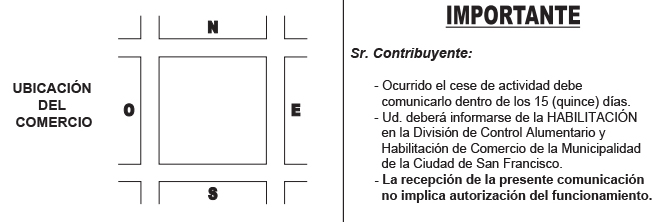 